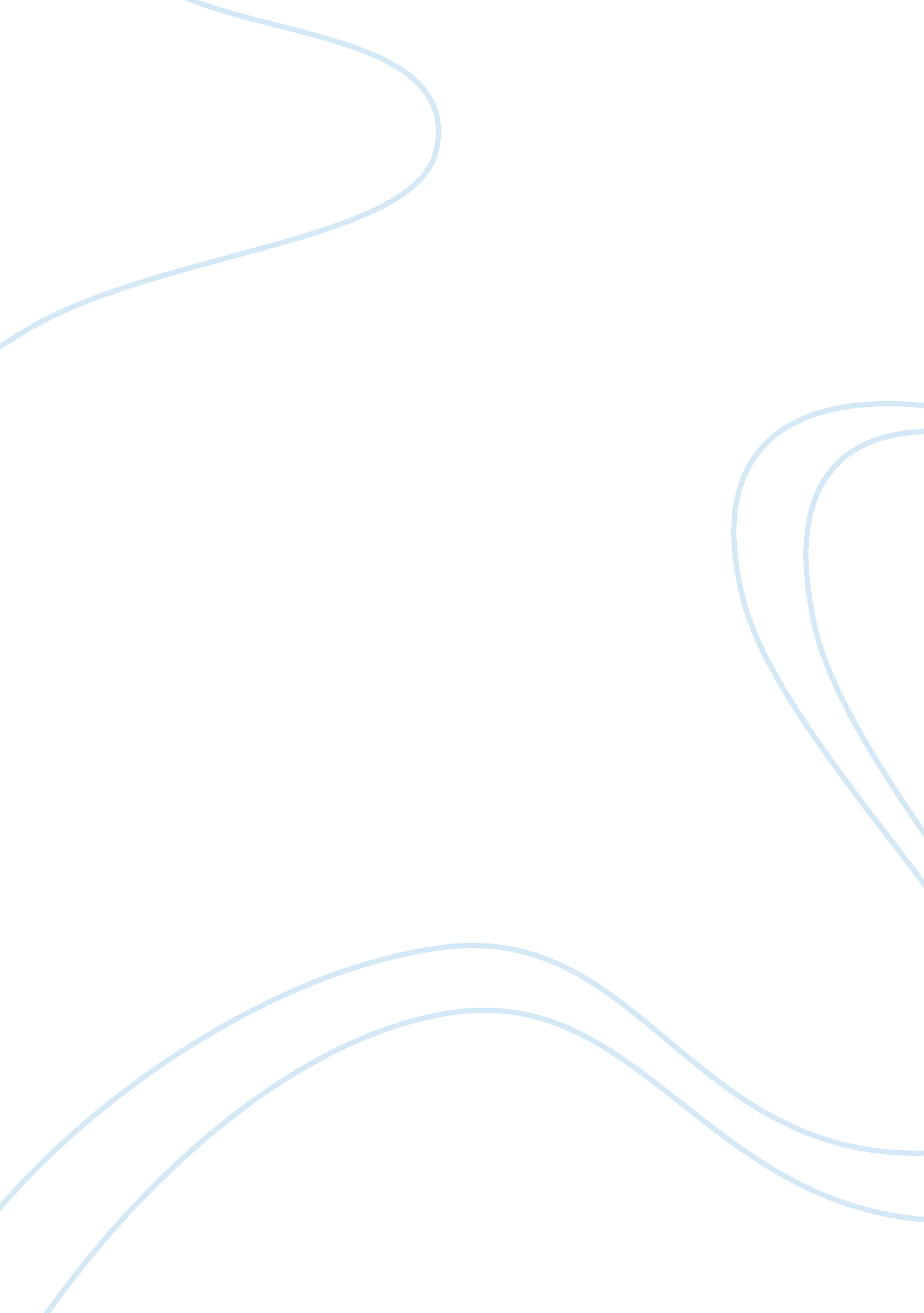 The history of toyota new zealand business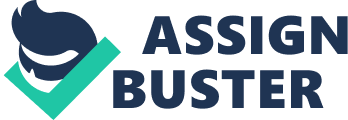 Contents Measure 8: Anchor the Changes in Corporate Culture Toyota New Zealand has been aA finalistA seven times in theA best topographic points to make work in New Zealand study. The study is an independent one-year employee study that benchmarks companies against really best. Our employees conformable ranks Toyota as one of the best workplaces in New Zealand in an one-year dependant study. Our workplace supports all employees to carry through their possible within a lovingness, supportive and fun environment that includes: A Free medical insurance for all staff and their household members. A Generous cafeteria, staff purchase and long life service benefits. A Regular unfastened communicating Sessionss for all staff members. Subsidized pension programs for all staff members. Purpose of my study To derive more information about the topic. To derive the information about the company. Purpose of Toyota New Zealand The study is about the celebrated motor auto company which is known really good in New Zealand. The intent of this study is to demo about the installations and chances which the company is giving to the costumiers and the staff members. Besides about the autos and how they give a batch of installations and how they attract the costumiers by demoing the characteristics of autos. A A seasoned professional and skilled technician or something else, there could be a perfect calling chance available within Toyota. Our concern is invariably germinating and altering to run into client demands so we are seeking great people to fall in with team. A Toyota New Zealand imports and wholesales Toyota and Lexus new vehicles from Japan, Australia, England and Thailand. A Toyota Financial Services gives a assortment of fiscal merchandises with conventional engage purchase and leasing. Economic Purpose – Toyota New Zealand has helped many economic growing of the state by opening in different topographic points of New Zealand. Toyota is the 2nd largest maker company of cars which gives aid to turn the economic factor of the state. Social Purpose- Toyota New Zealand gives a batch of aid to the New Zealand ‘ s population by supplying them good and fast engineering like by giving intercrossed autos which gives immense benefit to the environment like their autos do less pollution and people besides save their a batch of money. Personal Purpose-Toyota New Zealand supplying latest engineering to the people from their company by intercrossed autos from which they can gain a batch of net income. The gross revenues of Toyota increases every bit compared to the other companies to the last twelvemonth because of supplying good engineering to the state that will salvage the environment really good. ROLE OF MANAGEMENT The word direction roles refers to elaborate classs of professional actions, and what directors do, continue be described by analyzing 10 dissimilar and consistent functions, grouped about interpersonal associations, displacement of in sequence, and most recent, but non least, consequence creative activity. Toyota New Zealand has 290 staff members and operates from the different three locations i. e. The National Customer Centre in Palmerston North. Thames Vehicle Operations in Auckland. Toyota Financial Services. Employees Toyota New Zealand ‘ s employees rank the company as one of the best work topographic points in the whole New Zealand. The company improves all work forces to make full assurance within a caring about the environment by making focal point on strength that how it gets maximise. Company gives full regard for the employment Torahs to run in every state. Number of Staff Trained During by Year There are three different types of staff they are Individual contract, Collective and Dealer Staff. In twelvemonth 2009/10 the preparation gives to 161 members of Individual contract so it increased to 169 in twelvemonth 2010/11. In twelvemonth 2009/10 the preparation gives to 48 members of Collective Staff which somewhat increased to 52 in twelvemonth 2010/11. In twelvemonth 2009/10 the preparation gives to1465 members of Dealer Staff which gets reduced 1449 in twelvemonth 2010/11. Importance OF THE MANAGEMENT IN TOYOTA Management is the class of the accomplishing organizational ends throughout the chief maps of direction factors. Management is the procedure of acquiring properties done through others. TheA directorsA andA managersA who can organizeA andA accountabilityA to createA decisionsA toA runA a undertaking. The sums of Toyota canA sequenceA from oneA human beingA in a little organisation to 100s or 1000s of directors in internationalA companies. In big organisations theA panel of directorsA formulate the class of action which is so implemented by theA leader executive officer. SomeA trade analystsA and moneymans colony the maximal significance to theA valueA andA knowledgeA of the directors in measuring an organisations presentA and imminentA worth. MANAGEMENT FUNCTIONS OF TOYOTA Planning: – The class if background ends and make up one’s minding how most exceeding to achieve them. Forming: – The addition of apportioning human being and non human being beginning so that process can be accepted out expeditiously. Leading: – The method of act uponing others to link in the employment public presentation necessary to achieve organisational ends. Controling: – The pattern of flexible organisational public presentation so that existent visual aspect conforms to recognized organisational rules and ends. SKILLS and COMPETENCIES Directors require an appropriate, rightly wide-ranging information base for their exacting administrative business. Some are following: – Information of trade. Information of consequence or service. Information of market place. Information of machinery. Information of concern. Apparent end preparation, ability enlargement and a realistic pay-for-performance civilisation are gift direction patterns that winning companies employ to expose their workers are respected. Effective modus operandi and module direction has been established to add to employee assurance and in general efficiency. Occupied, originative employees are mandatory to any concern surpassing its resistance. There are conceptual accomplishments which required by CEO are as follows. They have ability to interact with the people in a proper mode. Staff members have tendency to speak fluently and courteously and have efficiency to be co operative with the costumiers. There are different functions which are performed by Alistair as CEO, Decisional role- As a CEO has all the power of commanding the company is in his custodies. He has to do all the determinations which are helpful to the company. Increasing the wage rate of staff members. Change of location of company that where it ‘ s suited. Right topographic point of member and advance them to good. Besides choice new staff. Informational function – Passage of suited information to his subsidiaries so that it can be helpful for keeping efficiency in company. Interpersonal role- Alistair acts as a figurehead i. e. symbolic caput of company and has to finish different responsibilities in same yearss. He besides acts as a squad leader and motivates his bomber ordinates by presenting new equipment and doing the staff aware of it. Bing the proprietor and Liason he has to keep regular contracts with the foreigners i. e. traders etc. by unwraping all the information required. MANAGEMENT PHILOSOPHIES AND MANAGEMENT PRACTICES ApproachabilityA – When your staff sees you as a individual and non merely a foreman, they will be more likely to state you what is go oning. You will acquire the opportunity to larn about jobs before they become large jobs. TrustA – As your squad gets to cognize you better they will swear you more. You will be of course inclined to portion more cognition and that will interrupt down barriers to communicating. Business knowledgeA – Geting out and larning what is go oning on a mundane footing can give you a best apprehension of the maps and processes around you. AccountabilityA – When you attract day-to-day with the squad, understandings you make with each another are much more likely to be completed. Everyone is more motivated to follow through because you are seeing each other on a regular footing. MoraleA – Peoples frequently feel better about their occupations and their organisation when they have chances to be heard. Management makes those chances available. ProductivityA – Many originative thoughts come from insouciant alterations. Management per atoms insouciant treatments so people will most likely feel free to come to you with many new thoughts. Efficiency and Effectiveness Efficiency is a production prosodies import how speedy one be capable of do slightly. Trying ability metric can be “ No. of scrutiny bags executed per hr or per individual daytime ” . This explains how well-organized the human being is at seeking. Effectiveness is a high quality prosodies import how high-quality a personality is at proving. Testing effectiveness prosodies be able to be “ No. of bugs recognize by a examiner in a given property or sum figure of bugs well-known in that characteristic ” . IMPACT OF INTERNAL AND External ENVIRONMENTS OF TOYOTA Impact of Internal Environment Poor Communication ( Technical factors ) Because of hapless communicating between the staff members and the costumier about the jobs arise at some braches of the company or organisation. Sometimes because of hapless communicating within the staff members of Toyota New Zealand Staff turnover occur which lead to diminish in the figure of employees do their work in the company. For work outing the job inter communicating must be used at least of the exigency times. No Quality Manager Absence of any sort of quality director in some of the subdivisions of company that the stuffs used in the production of their new vehicles which were of jurisprudence quality which resulted in a hapless public presentation of vehicles after a short period of the clip. Improper Control At sometime many of the subdivisions of Toyota and the Directors do non command the state of affairss and the results of their programs consequently to the cogent evidence planning which leads to the wastage of the clip. Poor Time Management At some of the subdivisions of the company which have non been wholly successful to gain great net income because of improper clip direction. Workers are non able to complete their undertakings on the clip as the staff members is some clip depend on each other instead than making their ain undertakings. This leads to less production but the more demands of vehicles. Peoples ( Technological Factors ) Sometimes the staff members of the company do non hold the good and latest techniques and accomplishments and the cognition of latest engineering that is indispensable to make work in a transnational company so the people working in the company must be given proper preparation. Impact of External Environments Political Laws ( Political Factors ) Political Torahs are like enforcing duties besides consequence working of the company by taking to some alterations in the company which the staff members is non able to understand easy say alteration in location due to rigorous Torahs of Government. Inflation ( Economic Factors ) Due to a sudden alteration in the monetary values of autos which are manufactured by other companies like Nissan, Audi etc. Toyota besides increased the monetary values of their autos which lead to small lessening in the gross revenues of its vehicles. Because of this ground both the people and the company had to endure because some people could non afford to buy the autos even if they wanted. Globalization ( Sociological Factors ) Toyota has globalized their company and has expanded their operations to more than 170 states such as German, Japan, China, UK and the United States. Globalizing has affected the four chief maps of direction i. e. Planning, Directing, Organizing, Controling Globalizing Toyota would hold taken a good sum of clip and attempt and direction ‘ s portion which resulted in wastage of clip. Globalization gets prima can be easy and can besides hard because the states may take a long clip debating if they want to utilize company as one of their vehicles to sell or non. Political Environment ( Political Factors ) Sometimes the political environment of the state which is non suited for a company to make work expeditiously. The state does non hold trade understandings with other states because of which import and export does non takes topographic point. PORTER ‘ S FIVE Forces Measuring the Balance of Power in a Business Situation The Porter ‘ s Five Forces tool is an easy but influential tool for thoughtful where power lies in a concern state of affairs. This is helpful because it helps you appreciate both the force of your current competitory location and the strength of a place you are leting for traveling into. With a clear considerate of where power lies, you can take just benefit of a state of affairs of strength, look up a state of affairs of failing, and avoid delighting incorrect stairss. This makes it a critical portion of your planning toolkit. Conventionally, the tool is used to sort whether new merchandises, services or concerns have the latent to be profitable. However it can be really informative when used to appreciate the balance of power in other state of affairss. Understanding the Tool: Five Forces Analysis assumes that there are five important forces that settle on spirited power in a concern status. These are: Supplier Power: A Here you evaluate how easy it is for provider to drive up monetary values. This is driven by the figure of providers of each key the inimitability of their merchandise or scrutiny, their strength and control over you, the cost of exchanging from one to another, and so on. The fewer the provider picks you have, and the more you need providers assist, the more influential your providers are. Buyer Power: A Here you ask physically how easy it is for purchasers to drive monetary values down. Again, this is driven by the figure of purchasers, the importance of each personality purchaser to your concern, the cost to them of exchanging from your merchandises and services to those of an of import individual else, and so on. If you deal with few, powerful purchasers, so they are frequently able to order footings to you. Competitive Competition: A What is of import here is the measure and competency of your rivals. If you have many rivals, and they offer every bit dramatic merchandises and services, so you ‘ ll most probably have small power in the state of affairs, because providers and purchasers will travel to another topographic point if they do n’t acquire a good trade from you. On the other manus, if no-one else can make what you do, so you can frequently hold singular strength. Menace of Substitution: A This is affected by the aptitude of your clients to happen a dissimilar manner of making what you do – for illustration, if you supply alone package merchandise that automates an of import procedure, people may replacement by making the procedure physically or by outsourcing it. If replacing is easy and permutation is feasible, so this weakens your power. Menace of New Entry: A Power is besides cherished by the ability of people to come in your market. If it costs little in clip or money to travel into your market and vie successfully, if there are few economic systems of graduated table in topographic point, or if you have small defence for your cardinal engineerings, so new rivals can rapidly come into your market and deteriorate your place. If you have strong and lasting barriers to entry, so you can continue a favourable place and take just benefit of it. Porter ‘ s Five Forces Beginning: hypertext transfer protocol: //www. mindtools. com/pages/article/newTMC_08. htm APPLICATION OF CHANGE MANAGEMENT FRAMEWORKS Issues that require alteration direction procedure are as follows: Pull offing Risks to Biodiversity – Toyota New Zealand imports 1000s of autos and the trim parts from abroad during the whole twelvemonth. If any one of these carried a plague species it could present a menace to New Zealand ‘ s endemic wildlife and agricultural economic system. Wastage- Now yearss dumping of wastage have been a common thing for all the companies here in New Zealand and harmonizing to me it leads to pollution. Alternatively of dumping wastage of natural stuffs used in production the company must direct them recycling so that it can be used for some other sort of intent. Improper Management – Improper direction at some subdivisions of Toyota in New Zealand is the large job which company is confronting and this needs to be addressed by giving a opportunity to the new coevals to implement their thoughts in the company and demo their accomplishments. Water Discharges – Toyota New Zealand is non holding any proper system of mensurating its waste H2O, so the company must do some premises and must do their premises and must merely stop up with some estimation. The company can happen solutions to the jobs by maintaining in the undermentioned theoretical accounts Lewis Change Management Modal It may be easier to pull off the alteration if it is put into a theoretical model which will assist to understand of the whole procedure. The construct of “ alteration direction ” is a familiar one in most concerns today. One of the first and most important theories on how people react to alter was that of Kurt Lewin composing in the 1950 ‘ s. He acknowledged the procedure as traveling throughout three separate but affiliated phases. Dissolving Change Refreezing Dissolving This first phase of alteration involve fix the organisation to admit that transform is needed, which involves break down the presented position quo before you can set up up a new technique of operating. The procedure is really compound and hard peculiarly when the transform gets forced on the outside. A cardinal program is really efficient communicating – the “ who, what, where and why ” of alteration must be communicate clearly excessively wholly affected. This requires preparation and besides alterations people attitudes. The clip taken to travel through the procedure will depend on the peculiar alteration state of affairs. If they handle the alteration rapidly so a more well-thought-of attack might be required. Changing The displacement from unfreeze to modify does non go on for the dark: Peoples take clip to squash the new way and articulation proactively in the alteration. A coupled alteration theoretical account theA Change Curve that focuses on the peculiar issue of particular passages in a changing environment and is utile for accepting this specific characteristic in more item. In order to believe the alteration and donate to doing the alteration making good, people need to acknowledge how the alterations will profit them. Not each one will fall in line merely because the alteration is mandatory and will profit the company. This is a common premise and downside that should be avoided. Refreezing The alterations are taking form and people have embraced the new ways of working, the organisation is ready to refreeze. The outward marks of the refreeze are a stable organisation diagram dependable occupation metaphors and so on. The refreeze phase besides needs to assist people and the organisation internalize or commit the alterations. This means doing certain that the alterations are used all the clip ; and that they are included into mundane concern. With a new sense of strength employees feel secure and restful with the new ways of effectual. The motive for create a new sense of strength in our every changing universe is frequently inquiry. Even though alteration is a steady in many organisations, this refreezing phase is still cardinal. Without it employees acquire trapped in a alteration gimmick where they are n’t certain how things should be done, so non anything of all time gets done to full capacity. In the privation of a new frozen province it is really slippery to undertake the following alteration thought successfully. Beginning: hypertext transfer protocol: //www. mindtools. com/pages/article/newPPM_94. htm 2. Kotter ‘ s Change modal Whether you are in position of a little alteration to one or two procedure, or a system broad alteration to an organisation, it is common to experience nervous and frightened by the graduated table of the challenge. There are many theories about how to “ make ” alter. Many instigate with direction and alteration direction guru, John Kotter. A professor at Harvard Business School and world-renowned alteration expert, Kotter introduced his eight-step alteration process in his 1995 book, “ Leading Change. ” We appear at his eight stairss for taking alteration below. Measure 1: Create Urgency For alteration to happen, it helps if the full company truly needs it. Develop a sense of importance about the demand for alteration. This may assist you blink the first driving force to acquire things traveling. This is n’t merely a affair of presentation people deprived gross revenues figures or speaking about bigger competition. Open a Frank and credible duologue about what ‘ s go oning in the market place and with your competition. If many people start treatment about the alteration you offer, the force per unit area can construct and feed on itself. Measure 2: Form a Powerful Alliance Persuade people that modify are necessary. This frequently takes strong direction and seeable support from cardinal people surrounded by your organisation. Pull offing alteration is n’t sufficient – you have to travel in front it. You can happen utile alteration best throughout your organisation – they do n’t of necessity follow the traditional company hierarchy. To take alteration, you need to convey together a brotherhood, or squad, of influential people whose power comes from a assortment of beginnings, including occupation rubric, position, expertness, and political importance. Once formed, your “ change alliance ” wants to work as a squad, come oning to construct importance and drift around the demand for alteration. Measure 3: Make a Vision for Change When you foremost get down accepted wisdom about alteration, there will most likely be many great thoughts and solutions drifting about. Associate these constructs to a mostly vision that people can take clasp of easy and maintain in head. A clear thought can assist everyone acknowledge why you are inquiring them to make something. When people see for themselves what you are raging to achieve, so the waies they are given thin to do more sense. Measure 4: Communicate the Vision What you do with your vision after you make it will make up one’s mind your success. Your communicating will most probably have strong competition from other mundane communications within the company, so you need to speak it often and strongly, and engraft it within everything that you do. Do n’t merely name particular meetings to pass on your vision. Alternatively, talk about it every opportunity you get. Use the dream daily to do determinations and work out battle. When you keep it fresh on everyone ‘ s heads, they ‘ ll retrieve it and react to it. It ‘ s besides of import to “ walk the talk. ” What you do is far more of import – and credible – than what you say. Make obvious the sort of behavior that you want from others. Measure 5: Remove Obstacles If you follow these stairss and arrive at this point in the alteration procedure, you have been treatment about your vision and construction buy-in from all degrees of the organisation. Hopefully, your staffs want to acquire feverish and attain the benefits that you have been advancing. But is anyone resists the alteration? And are there procedures or constructions that are acquiring in its manner? Put option in topographic point the building for alteration, and often look into for barriers to it. Removing obstructions can authorise the people you need to impact your vision, and it can assist the alteration move frontward. Measure 6: Create Short-run Wins Nothing motivates more than accomplishment. Give your company a gustatory sensation of success early in the alteration procedure. Within a short clip frame ( this could be a month or a twelvemonth, depending on the type of alteration ) , you will desire to hold Markss that your staff can see. Without this, critics and harmful minds might ache your betterment. Create short-run marks – non merely one long-run end. You want each less of import mark to be possible, with small room for clang. Your alteration squad may hold to work really hard to come up with these marks, but each “ win ” that you produce can add promote the full staff. Measure 7: Construct on the Change Kotter argues that many transform undertakings fail because triumph is confirmed excessively early. Real alteration runs deep. Quick wins are merely the gap of what needs to be done to accomplish long-run alteration. Induction one new merchandise utilizing a new organisation is great. But if you can establish 10 merchandises, that means the new strategy is working. To make that 10th success, you need to maintain looking for betterment. Each success provides an juncture to construct on what went right and acknowledge what you can better. Measure 8: Anchor the Changes in Corporate Culture Finally, to do any modify stick, it should develop into portion of the Centre of your organisation. Your company civilization frequently determines what gets complete, so the values behind your vision must demo in daily work. Make nonstop attempts to do certain that the alteration is seen in every feature of your organisation. This will assist give that modify a solid topographic point in your organisation ‘ s civilization. It is besides of import that your company ‘ s influential continue to transport the alteration. This includes eupneic staff and new leaders who are brought in. If you lose the sustain of these people, you might stop up back where you taking topographic point. Beginning: hypertext transfer protocol: //www. mindtools. com/pages/article/newPPM_82. htm 